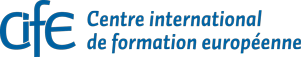 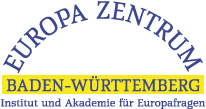 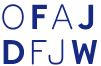           									 JEF Moldova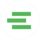 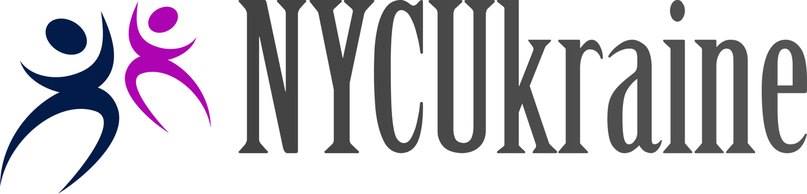 Application for HOW ABOUT CHANGE:  Participation of Young People in Local and Regional Life in East and West15. – 19.11. 2015 L’viv/Lemberg/Ukraine1. – 5.12.2015 in Bad Liebenzell/GermanyI have noticed the dates and locations of the two seminars and am able and willing to participate in both seminars. _________________________________     ________________________________Date, place					    SignaturePlease send back this form at the latest until 20 October 2015 to: Europa Zentrum Baden-WürttembergIna Rubbert, Nadlerstr. 4, 70173 StuttgartOr via E-Mail: ina.rubbert@europa-zentrum.deName, first name Year of birthPlace of residence (incl. Country)NationalityEmailMobileCurrent Profession/Studies/fields of occupation
Which interests and/or experiences with participation do you have? 
Past or current voluntary engagementPlease explain shortly your motivation to participate in the project:Dietary requirements(if any)Other needs